Big 3 Warm Up 04/22Word of the Day:Deciduous/adjective:Definition:1. Falling off or shed at a particular season, stage of growth, etc.2. Shedding the leaves annually, as certain trees and shrubs.Example Sentence: Pine and fir trees kept their green while their deciduous brothers were a riot of color.Use the word of the day in a sentence and underline the word.World History/Government Trivia:Which territory in North America did Detroit's founder, Antoine Laumet de la Mothe Cadillac, the man for whom the car is named, serve as governor from 1713 to 1716?Picture Response: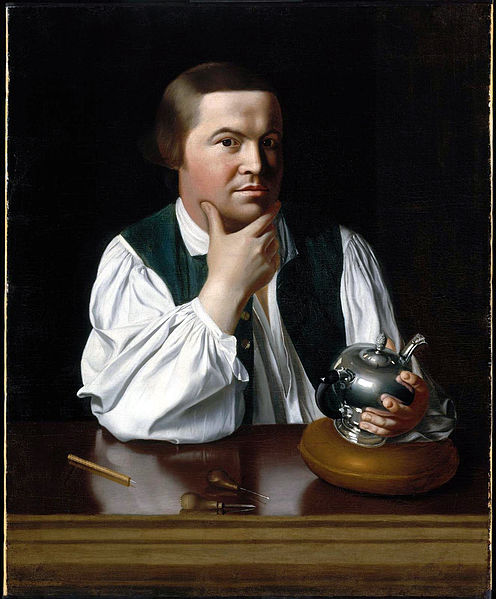 Write a two to three sentence interpretation of this historic painting Quote of the Day:“Actions speak louder than words.”Louisiana